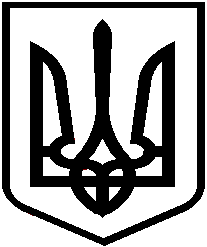 У К Р А Ї Н АКІРОВОГРАДСЬКА МІСЬКА РАДАУПРАВЛІННЯ ОСВІТИ. Кіровоград, вул. Велика Перспективна, 41, тел.,факс 24-43-43, Е-mail: uokmr@ukr.net Н А К А Звід 05.08.2015 року	                                                            		        № 392/оПро організований початок 2015/2016 навчального рокуНа виконання статті 16, 34 Закону України „Про загальну середню освіту", відповідно до листа Міністерства освіти і науки України від                     22 травня 2015 року № 1/9-253 „Про структуру 2015/2016 навчального року та навчальні плани загальноосвітніх навчальних закладів", наказу департаменту освіти і науки Кіровоградської обласної державної адміністрації від                    28.07.2015 № 291 «Про організований початок 2015/2016 навчального року» та з метою належної організації навчального процесу у 2015/2016 навчальному роціНАКАЗУЮ:Провести 27 серпня 2015 року серпневу нараду педагогiчних працiвникiв, залучивши до участi в нiй представникiв мiсцевих органiв державної виконавчої влади та самоврядування, установ, пiдприємств i громадських органiзацiй, у ходi якої обговорити питання: «Про підсумки розвитку дошкільної, загальної середньої і позашкільної освіти у                         2014/2015 навчальному році та основні завдання на 2015/2016 навчальний рік».Директору ЦМСПС Пахолiвецькiй М.В.:2.1. До 10 серпня 2015 року надати на затвердження сценарiй проведення серпневої наради, плани проведення секцiйних засiдань, до 17 серпня                      2015 року направити їх в заклади освiти міста.2.2. Забезпечити якiсну пiдготовку проведення серпневої наради, секцiй, залучити до участi в них працiвникiв органiв виконавчої влади, науковцiв.2.3 Забезпечити 26.08.2015 року участь керівників навчальних закладів міста у обласному серпневому педагогічному форумі. 2.4. забезпечити контроль за реалізацією рекомендацій Міністерства освіти і науки України (лист від 26 червня 2015 року № 1/9-305) щодо вивчення базових дисциплін у загальноосвітніх навчальних закладах.3. Керівникам навчальних закладів:3.1. затвердити структуру 2015/2016 навчального року та терміни проведення канікул згідно вимог чинного законодавства;3.2. розпочати 2015/2016 навчальний рік у День знань 01 вересня 2015 року проведенням свята "Перший дзвоник" та першого уроку "Ми - нація єдина!";3.3. організувати розгляд питання про доцільність проведення навчальної практики та навчальних екскурсій;3.4. вручити документи:про повну загальну середню освіту випускникам 11-х класів -                      28-29 травня 2016 року;про базову загальну середню освіту випускникам 9-х класів -                              08-09 червня 2016 року;3.5. завершити 2015/2016 навчальний рік не пізніше 01 липня                             2016 року;3.6. забезпечити неухильне виконання постанови Кабінету Міністрів України від 12 квітня 2000 року № 646 «Про затвердження Інструкції з обліку дітей і підлітків шкільного віку» та вжити заходів щодо повного охоплення дітей різними формами навчання;3.7. забезпечити однозмінний режим роботи загальноосвітніх навчальних закладів;3.8. вжити заходів щодо забезпечення рівного доступу до якісної освіти осіб з особливими потребами;3.9. до 28 серпня 2015 року провести набір учнів до 1-х та 10-х класів, забезпечити раціональне комплектування інших класів (груп) навчальних закладів системи загальної середньої освіти; 3.10. до 25 вересня 2015 року проаналізувати стан охоплення дітей дошкільною освітою та вжити невідкладних заходів щодо стовідсоткового залучення дітей п'ятирічного віку до різних форм здобуття дошкільної освіти.4. Заступнику начальника управлiння освiти Кiровоградської міської ради Єременко Т.О.:4.1. До 17 серпня 2015 року організувати затвердження робочих навчальних планів загальноосвітніми навчальними закладами на                      2015/2016 навчальний рік відповідно до рекомендацій Міністерства освіти і науки України (лист від 22 травня 2015 року № 1/9-253), передбачивши навчальні години варіативної складової навчальних планів загальноосвітніх навчальних закладів у обсягах, згідно чинних Типових навчальних планів;4.2. у разі наявності індивідуальних та експериментальних навчальних планів загальноосвітніх навчальних закладів, у яких передбачається внесення змін до інваріантної складової Типових навчальних планів, забезпечити надання їх на затвердження департаменту освіти і науки облдержадміністрації та погодження Міністерству освіти і науки України; забезпечити контроль за дотриманням загальноосвітніми навчальними закладами структури 2015/2016 навчального року.5. Заступнику начальника управлiння освiти Кiровоградської міської ради  Серопяну Є.О.:5.1. до 24 серпня 2015 року організувати погодження режиму роботи загальноосвітніх навчальних закладів органами державної санітарно-епідеміологічної служби;5.2. до 21 серпня 2015 року завершити комплектування дошкільних та загальноосвітніх навчальних закладів педагогічними працівниками.5.3. до 1 жовтня 2015 року завершити пiдготовку дошкiлъних, загальноосвiтнiх та позашкiльних навчальних закладiв до роботи в ociнньo - зимовий перiод, проведення заходiв iз реалiзацiї програми енергозбереження;6. Начальнику відділу інспектування навчальних закладів управління освіти Кумпан С.Г.6.1. інформацію про виконання даного наказу надати департаменту освіти і науки облдержадміністрації до 28 серпня 2015 року (текстово та згідно форми наданої департаментом).7. Контроль за виконанням даного наказу залишаю за собою.Начальник управління освіти 						Л.КостенкоЄременко 24 99 69